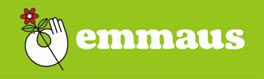 LIVE INResidential Development Worker Application PackContentsIntroductory Letter										3About Emmaus										4About Emmaus Norfolk & Waveney							6Role Description										7Person Specification									9Terms of Employment									10Application Process										10Safeguarding and Right of Work in the UK						10How we store and use your personal information					11Dear ApplicantThank you for showing an interest in working for Emmaus Norfolk and Waveney. We are looking for a Development Worker who has compassion combined with ‘inner steel’ to join our team.The Support Worker will be responsible for the provision of support to Companions (residents), who require help both emotionally and practically, so they can live and work in the community, develop life skills and realise their full potential to move on when they are ready.So, if you have good communications skills, the ability to handle stressful situations, experience of training and supporting people with complex needs and have a positive “can do” attitude we would love to hear from you. You will be joining a friendly and enthusiastic team who are passionate about what they do. This is a residential role that entails some on call duties and requires the post holder to live on site in a lovely flat set in a former Convent with beautiful grounds in the Norfolk countryside.  To apply please send your CV and supporting statement showing how you meet the person specification by close of business on the 30th April 2021 with interviews to be held on 5th May 2021. I would urge anyone thinking of applying for this role to research the Emmaus model of support and visit the shops and sites to gain greater understanding of the unique service we provide.Applications to:  joandrews@emmausnorfolkandwaveney.orgIf you would like to arrange an informal discussion about the role, please email me at: cecileroberts@emmausnorfolkandwaveney.org Kindest regardsCecile RobertsDirectorEmmaus Norfolk and WaveneyAbout Emmaus Our vision: A world in which everyone has a home and a sense of belongingEmmaus is a homelessness charity with a difference. We don’t just give people a bed for the night; we offer a home, meaningful work and a sense of belonging.For many people who have experienced homelessness, losing their self-esteem can be the most damaging part of their experience. Being on your own, with no support around you can be soul destroying, leaving you feeling worthless.Finding your way out of that situation isn’t easy, particularly when the only options available are temporary fixes, offering a bed for the night but little to occupy your days.Emmaus is different because it provides a home for as long as someone needs it, in an Emmaus Community. This gives people the opportunity to take stock of their lives, deal with any issues they might have, and often re-establish relationships with loved ones.“Companion” is the name given to those who live in an Emmaus community and work in the social enterprise, where they support themselves and one another. There are currently more than 750 companions living at 29 Emmaus communities across the UK. Rather than relying on benefits, Emmaus uses social enterprise to generate revenue that pays for companions' home, food and upkeep, as well as providing a small weekly allowance. This is key to restoring feelings of self-worth, showing Companions that their actions make a real difference, both to their own life, and the lives of others. How it worksUnlike a lot of provision for homeless people, Emmaus communities offer a home for as long as someone needs it. This includes a room of their own, food, clothing and a small weekly allowance. In return, we ask:That Companions work for 40 hours per week, or give as much time as they are able, in the community's social enterprise;That they behave in a respectful way towards one another;That no alcohol or illegal drugs are used on the premises;That they sign off all benefits, with the exception of housing benefit.Our impactEmmaus doesn’t only have a significant impact on the lives of people who have experienced homelessness and social exclusion, it also brings wider social and economic benefits.Research carried out in 2012 found that for every £1 invested in an established Emmaus community, £11 is generated in social, environmental and economic returns.The benefits included:Keeping people out of hospital, and helping them to be safe and well, saved the Department of Heath £1,478,506 for NHS and emergency service costs;Emmaus saved local government £2,447,612 which would have been spent on hostel accommodation, drug and alcohol services and landfill;Keeping people in work and out of prison saved the Ministry of Justice £778,435.The report found that Emmaus communities successfully provide a place for people in vulnerable housing situations to rebuild their lives by offering them meaningful work and support. Significant benefits were linked to substantial improvements in companions’ physical and mental health, including reductions in substance misuse.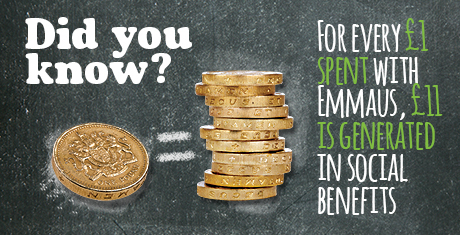 About Emmaus Norfolk and WaveneyOur Community opened in 2011. Over the past 9 years we have undertaken significant refurbishment of our buildings and recruited a small staff team, creating a thriving community and business in Ditchingham and now also Norwich. Emmaus Norfolk & Waveney provides a home, work and companionship for up to 32 previously homeless and socially disadvantaged people – known as Companions. We offer the opportunity for them to rebuild their lives through work in our social enterprises and community, in a supportive environment. We aim to create a self-sustaining community through our trading activities and grow the opportunities available for people who would otherwise be homeless. Our existing social enterprises include a very large second-hand retail outlet (over 2000 sq ft) and a small coffee shop located as part of the community buildings in Ditchingham and a large charity retail store in Norwich city centre.  We are also one of the re-use partners within the Norfolk Assistance Scheme which means we deliver furniture to people in crisis across the county 5 days p/w.All staff, regardless of role, are expected to integrate the community and business operations as one.  We also have a strong and committed board of 11 Trustees which happily for us includes the founder of Emmaus in the UK - Selwyn Image.The Community Support team are responsible for the residential facilities, Community wellbeing, social activities, growth and cohesion, Community safety, Companion support, progression and development and maintaining a 24/7 on call service.Development Worker Job DescriptionOverall Purpose of the Job		Provide support to Companions, who require help both emotionally and practically, so they can live and work in the Community, develop life skills and realise their full potential to move on when they are ready.AccountabilitiesStaff and Volunteer CommunicationTo partner with the Business team to ensure the smooth running of the social enterprises and ensure that Companions are placed appropriately in their work to enable development and confidence.Community ManagementTo conduct intake interviews, complete needs and risk assessments and induct new Companions to the community. To ensure the Community occupancy is maximised and the Community runs smoothlyMaintain Community discipline and apply sanctions when necessaryTo assist in the management of the facilities of the Community building and grounds to ensure they are well maintained, safe, clean and tidyTo keep up to date logs and records in accordance with our existing systemsCompanion Development To carry a case load of up to 16 Companions, conducting monthly support meeting to monitor progress and stimulate actionTo facilitate and encourage in-house and external training and development for Companions in order to support personal and skills development as they take on enhanced responsibilitiesTo support Companions in making and attending appointments (e.g. health, legal, housing, training, benefit-related)To ensure when appropriate interventions are put in place regarding Companions needs to improve personal hygiene, substance abuse, sleep deprivation, mental/physical health and general wellbeingTo maintain accurate and detailed logs in accordance with the existing systems and to assist in refining and improving frameworks as necessaryTo facilitate and co-ordinate with external agencies in relation to Companion health, benefits, support, and personal development, representing Emmaus to partner agencies and developing relations with a wide variety of services with whom a relationship will benefit the Community and CompanionsWork as part of a team ensuring continuous development of Community both as an individual charity, part of the UK Federation and as part of the International Emmaus MovementFinanceTo work within budgets to enable the Community to be self-sufficientTo assist with finance for Companions’ allowances, ensure any housing benefits etc. are accurate and recordedGeneralTo live on site in the accommodation provided, (on call duties made clear)To ensure activities meet with and integrate with organisational requirements for quality management, health and safety, legal stipulations, policies and general duty of care and professional boundariesTo be flexible and willing to carry out any reasonable duties needed to assist the Community and business operations, including assisting in business operations, holiday/sickness cover and on-call duties, participation in team meetings, attend 1:1’s and appraisalsTo understand and work in accordance with the principles of Emmaus International and uphold its values and ethos.Development Worker Person SpecificationExperience supporting people with complex needs to achieve their goals, using person centered approaches.  Complex needs may include:-  Entrenched or enduring homelessness-  Drug, alcohol or other addiction-  Mental health issues-  Engrained/institutionalised social justice system connection-  Complex traumaDesirable, but not essential to have experience in support work, social work, social care.Experience of using appropriate systems for recording, measuring and reporting outcomes relating to client welfare, training, development and achievementsProven ability to deliver effective support sessions and deal with challenging behaviorEvidence of Continued Professional Development, such as drug and alcohol awareness, Safeguarding, Health and Safety, First Aid, Managing challenging behaviorAbility to maintain professional boundaries GCSE English and Maths or equivalentExperience of building strong interagency relationshipsExperience of working as part of a team IT skills, including Microsoft word, basic excel, internet, websites and emailCan demonstrate ability to identify and manage own priorities and conflicting schedule demandsPersonal CharacteristicsStrong emotional resilience and able to identify when external support is needed for self and othersCompassionateRecognise, respond and adapt appropriately to change Flexible and adaptable to meet the needs of the Community and businessHave an understanding of and belief in equalityEffective communication skills - including written, verbal, listening skills Enthusiastic with a ‘can do’ attitudeAbility to interpret complex situations/problems and identify solutions which meet individuals and organisational needsAble to answer people’s concerns ‘on their feet’ An understanding of and empathy for the work of Emmaus, and an ability to uphold Emmaus valuesClear professional boundaries Other Core CompetenciesEngaging with othersDealing with challengesPlanning and organising with good time management and ability to prioritiseSpeak to people in a positive way, to make sure messages are easily understood and people are valued and respected
Terms and Conditions of EmploymentSalary of £18000 per annum The post holder is required to live on site, with a package that includes a studio self-contained flat, no utility costs and meals when eaten with the Community.Working Hours – 40 hrs./week   Annual Leave – 25 days per annum, plus 8 bank holidaysPension – Stakeholder pension Training & Development – Individually tailored induction, training and development  Employee Assistance – a 24/7 employee assistance scheme is availableFlexible hours including on call duties
To ApplyTo apply please send your CV, covering letter and a one page explanation of how you meet the person specification to joandrews@emmausnorfolkandwaveney.org by 30th April 2021.  Those shortlisted will be invited to an interview to be held on 5th May 2021.Safeguarding and Right of Work in the UKThe role will involve working with companions and in the community the role will need to have a Disclosure and Barring Service (DBS) check carried out. This is to check the criminal records and that the person is not barred from working with ‘adults at risk’. Some companions can be classed as adults at risk. An adult at risk is anyone that has one or more of the following:Does not understand certain decisions or transactions Is unaware of their rights or how to complainHas communication difficultiesHas limited life experiencesIs socially isolatedHas low self esteemIs dependent on others for their basic needsThe additional details form is needed to check any previous convictions. After interviews, the successful candidate will need to provide evidence of right to work in the UK and complete a DBS check.How we store and use your personal informationYour CV and other information will be stored in a password protected folder throughout the interview process. It will be stored for six months, to enable equality monitoring and also to enable us to contact you in the future should any other suitable posts become available. However, if at any time you wish us to delete your information, then please do not hesitate to contact us and it will be destroyed. The CV only will be passed onto other members of the panel. But before it is passed on, the personal information will be removed from your CV. This includes:NameAddressAgeMarital StatusThis is to protect your personal information, but also to enable us to shortlist ‘blind’, so that we are fair and equitable to encourage a diverse workforce.Job title:Residential Development Worker (Live In)Reports to:Community Development ManagerLocation:DitchinghamDate:April 2021